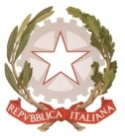 MINISTERO  DELL’ ISTRUZIONE, DELL’UNIVERSITA’, DELLA RICERCAUFFICIO SCOLASTICO REGIONALE PER IL LAZIOLICEO SCIENTIFICO STATALE“TALETE”							    		 Roma, 18/02/2020Agli  Studenti Ai Docenti Ai Genitori Al DSGA Sig.ra P. LeoniAl personale ATA Sito webCIRCOLARE N. 305Oggetto: parziale interdizione cortileSi avvisa che in data odierna, per motici di sicurezza,  due lati del cortile sono stati recintati con nastro bianco e rosso, a causa di verifiche in corso sul tetto dell’edificio.	Le porte del laboratorio di fisica e dell’aula n. 5 che danno sul cortile non potranno essere utilizzate.	Si invitano tutti a non entrare e/o sostare nell’area interdetta.	Prego in particolare i docenti di Scienze Motorie che utilizzano il cortile di vigilare sul rispetto delle presenti disposizioni. Il Dirigente scolasticoProf.  Alberto Cataneo                                                                                                                    (Firma autografa sostituita a mezzo stampa                                                                                                                      ai sensi dell’at. 3 comma 2 del d.lgs. n. 39/1993)